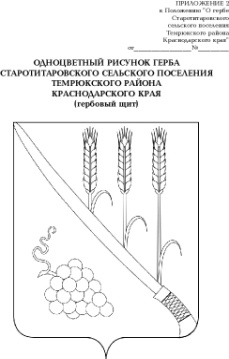 СОВЕТ СТАРОТИТАРОВСКОГО СЕЛЬСКОГО ПОСЕЛЕНИЯТЕМРЮКСКОГО РАЙОНАР Е Ш Е Н И Е  № 142XXXI     сессия                                                                    IV     созыва« 28 »  октября 2021 года                                                 ст. СтаротитаровскаяОб утверждении схемы (корректировка) газоснабжения Старотитаровского сельского поселения Темрюкского районаВ соответствие с Федеральным законом от 6 октября 2003 года № 131-ФЗ «Об общих принципах организации местного самоуправления в Российской Федерации», Федеральным законом от 31 марта 1999 года № 69-ФЗ «О газоснабжении в Российской Федерации», Уставом Старотитаровского сельского поселения Темрюкского района, Совет Старотитаровского сельского поселения Темрюкского района р е ш и л:1. Утвердить схему (корректировку) газоснабжения станицы Старотитаровской Темрюкского района Краснодарского края (приложение).2. Официально опубликовать настоящее решение в периодическом печатном издании газете «Станичная газета» и официально опубликовать (разместить) на официальном сайте муниципального образования Темрюкский район, в информационно-телекоммуникационной сети «Интернет», на официальном сайте Старотитаровского сельского поселения Темрюкского района.3. Контроль за выполнением настоящего решения возложить на постоянную комиссию Совета Старотитаровского сельского поселения Темрюкского района по вопросам жилищно-коммунального хозяйства, промышленности, строительства, транспорта, связи, бытового и торгового обслуживания ( Копасов) и заместителя главы Старотитаровского сельского поселения Темрюкского района Е.М.Зимину.4. Настоящее решение вступает в силу после его официального опубликования.Проект подготовлен:Ведущий специалист по тепловодогазоснабжениюи делам ЧС Старотитаровскогосельского поселения Темрюкского района                         Е.А. КоваленкоПроект согласован:Заместитель главы Старотитаровского сельского поселения Темрюкского района                           Е.М. ЗиминаГлава Старотитаровского сельскогопоселения Темрюкского района__________________А.Г. ТитаренкоПредседатель СоветаСтаротитаровского сельского поселения Темрюкского района___________________И.А.Петренко